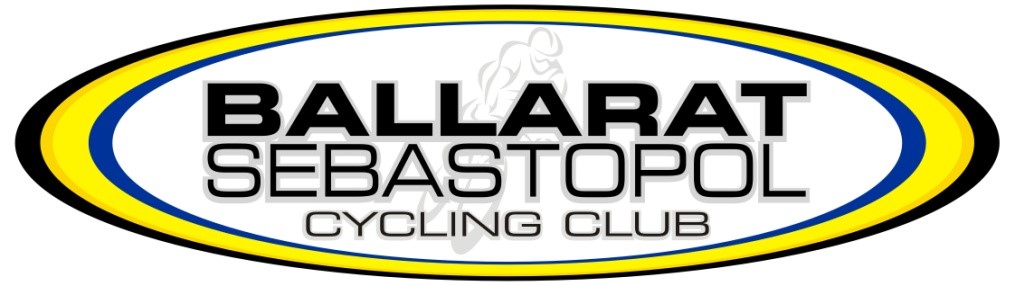 . . . . . . . . . . . . . . . M E E T I N G . . . . . . . . . . . . . Minutes  . . . . . . . . . . . . . . . M E E T I N G . . . . . . . . . . . . . Minutes  . . . . . . . . . . . . . . . M E E T I N G . . . . . . . . . . . . . Minutes  . . . . . . . . . . . . . . . M E E T I N G . . . . . . . . . . . . . Minutes  . . . . . . . . . . . . . . . M E E T I N G . . . . . . . . . . . . . Minutes  . . . . . . . . . . . . . . . M E E T I N G . . . . . . . . . . . . . Minutes  Date:  22 August , 2016                   Time :    7.30pm                              Location :  BSCC Club RoomsDate:  22 August , 2016                   Time :    7.30pm                              Location :  BSCC Club RoomsDate:  22 August , 2016                   Time :    7.30pm                              Location :  BSCC Club RoomsDate:  22 August , 2016                   Time :    7.30pm                              Location :  BSCC Club RoomsDate:  22 August , 2016                   Time :    7.30pm                              Location :  BSCC Club RoomsDate:  22 August , 2016                   Time :    7.30pm                              Location :  BSCC Club RoomsPresent  (P)  Apology (A) Present  (P)  Apology (A) P  / A Board Members  : P / ABoard Members Present  (P)  Apology (A) Present  (P)  Apology (A) PSam PalancaPPhil Orr  Present  (P)  Apology (A) Present  (P)  Apology (A) PSteve GoughATim CannyPresent  (P)  Apology (A) Present  (P)  Apology (A) PJenni WhiteADom GeoghegsnPresent  (P)  Apology (A) Present  (P)  Apology (A) AAlex WalshPHugo TollidayPresent  (P)  Apology (A) Present  (P)  Apology (A) PChris ListonPresent  (P)  Apology (A) Present  (P)  Apology (A) Observers : Observers : Present  (P)  Apology (A) Present  (P)  Apology (A) Present  (P)  Apology (A) Present  (P)  Apology (A) “That the attendance be approved and the apologies accepted” Moved:                                     Seconded :                                                          Carried    “That the attendance be approved and the apologies accepted” Moved:                                     Seconded :                                                          Carried    “That the attendance be approved and the apologies accepted” Moved:                                     Seconded :                                                          Carried    “That the attendance be approved and the apologies accepted” Moved:                                     Seconded :                                                          Carried    BSCC Meeting Protocols: We all prepare for board meetings (circulating and reviewing documents) and follow-up on the actions we are assigned. Board members are expected to act honestly and in the best interests of the members as a whole and not to represent individual constituents.  Board members participate and contribute to a positive board behaviour and culture by showing respect for other board members opinions and allowing each member a fair and equal opportunity to contribute to discussion / decision making.  Board members are expected to behave responsibly particularly regarding confidential informationWe strive to continually improve our meeting process  BSCC Meeting Protocols: We all prepare for board meetings (circulating and reviewing documents) and follow-up on the actions we are assigned. Board members are expected to act honestly and in the best interests of the members as a whole and not to represent individual constituents.  Board members participate and contribute to a positive board behaviour and culture by showing respect for other board members opinions and allowing each member a fair and equal opportunity to contribute to discussion / decision making.  Board members are expected to behave responsibly particularly regarding confidential informationWe strive to continually improve our meeting process  BSCC Meeting Protocols: We all prepare for board meetings (circulating and reviewing documents) and follow-up on the actions we are assigned. Board members are expected to act honestly and in the best interests of the members as a whole and not to represent individual constituents.  Board members participate and contribute to a positive board behaviour and culture by showing respect for other board members opinions and allowing each member a fair and equal opportunity to contribute to discussion / decision making.  Board members are expected to behave responsibly particularly regarding confidential informationWe strive to continually improve our meeting process  BSCC Meeting Protocols: We all prepare for board meetings (circulating and reviewing documents) and follow-up on the actions we are assigned. Board members are expected to act honestly and in the best interests of the members as a whole and not to represent individual constituents.  Board members participate and contribute to a positive board behaviour and culture by showing respect for other board members opinions and allowing each member a fair and equal opportunity to contribute to discussion / decision making.  Board members are expected to behave responsibly particularly regarding confidential informationWe strive to continually improve our meeting process  BSCC Meeting Protocols: We all prepare for board meetings (circulating and reviewing documents) and follow-up on the actions we are assigned. Board members are expected to act honestly and in the best interests of the members as a whole and not to represent individual constituents.  Board members participate and contribute to a positive board behaviour and culture by showing respect for other board members opinions and allowing each member a fair and equal opportunity to contribute to discussion / decision making.  Board members are expected to behave responsibly particularly regarding confidential informationWe strive to continually improve our meeting process  Guest presenters  Guest presenters  Guest presenters  Guest presenters  Guest presenters  Guest presenters  1.     CONFIRMATION OF MINUTES OF LAST MEETING  1.     CONFIRMATION OF MINUTES OF LAST MEETING  1.     CONFIRMATION OF MINUTES OF LAST MEETING  1.     CONFIRMATION OF MINUTES OF LAST MEETING  1.     CONFIRMATION OF MINUTES OF LAST MEETING  1.     CONFIRMATION OF MINUTES OF LAST MEETING  Motion: “That the minutes of the meeting held 11 July, 2016 are a true and correct record of the meeting”. Moved:    Sam                                                            Seconded:  PhilMotion: “That the minutes of the meeting held 11 July, 2016 are a true and correct record of the meeting”. Moved:    Sam                                                            Seconded:  PhilMotion: “That the minutes of the meeting held 11 July, 2016 are a true and correct record of the meeting”. Moved:    Sam                                                            Seconded:  PhilMotion: “That the minutes of the meeting held 11 July, 2016 are a true and correct record of the meeting”. Moved:    Sam                                                            Seconded:  PhilMotion: “That the minutes of the meeting held 11 July, 2016 are a true and correct record of the meeting”. Moved:    Sam                                                            Seconded:  Phil2.      BUSINESS ARISING FROM MINUTES OF LAST MEETING 2.      BUSINESS ARISING FROM MINUTES OF LAST MEETING 2.      BUSINESS ARISING FROM MINUTES OF LAST MEETING 2.      BUSINESS ARISING FROM MINUTES OF LAST MEETING 2.      BUSINESS ARISING FROM MINUTES OF LAST MEETING 2.      BUSINESS ARISING FROM MINUTES OF LAST MEETING 2.1 Update on BMX invoice for trophiesSam emailed Melanie Robertson today.  She has receipts so hopefully these will be forwarded in the near future.Sam will continue to follow up on this with MelanieUpdate on BMX invoice for trophiesSam emailed Melanie Robertson today.  She has receipts so hopefully these will be forwarded in the near future.Sam will continue to follow up on this with MelanieUpdate on BMX invoice for trophiesSam emailed Melanie Robertson today.  She has receipts so hopefully these will be forwarded in the near future.Sam will continue to follow up on this with MelanieUpdate on BMX invoice for trophiesSam emailed Melanie Robertson today.  She has receipts so hopefully these will be forwarded in the near future.Sam will continue to follow up on this with MelanieUpdate on BMX invoice for trophiesSam emailed Melanie Robertson today.  She has receipts so hopefully these will be forwarded in the near future.Sam will continue to follow up on this with Melanie2.2 Key registerIt has been decided that only committee members will hold keys.  Phil has spare keys if anyone else needs access.If a committee member lends their key they are personally responsible for its return.Key registerIt has been decided that only committee members will hold keys.  Phil has spare keys if anyone else needs access.If a committee member lends their key they are personally responsible for its return.Key registerIt has been decided that only committee members will hold keys.  Phil has spare keys if anyone else needs access.If a committee member lends their key they are personally responsible for its return.Key registerIt has been decided that only committee members will hold keys.  Phil has spare keys if anyone else needs access.If a committee member lends their key they are personally responsible for its return.Key registerIt has been decided that only committee members will hold keys.  Phil has spare keys if anyone else needs access.If a committee member lends their key they are personally responsible for its return.2.3 CSV DelegateCSV do not have delegate meetings any longer but any members are welcome to attend State MeetingsCSV DelegateCSV do not have delegate meetings any longer but any members are welcome to attend State MeetingsCSV DelegateCSV do not have delegate meetings any longer but any members are welcome to attend State MeetingsCSV DelegateCSV do not have delegate meetings any longer but any members are welcome to attend State MeetingsCSV DelegateCSV do not have delegate meetings any longer but any members are welcome to attend State Meetings2.4Springfest Sports ZoneThe club will set up a tent at Springfest, showcasing the club and each discipline.Springfest Sports ZoneThe club will set up a tent at Springfest, showcasing the club and each discipline.Springfest Sports ZoneThe club will set up a tent at Springfest, showcasing the club and each discipline.Springfest Sports ZoneThe club will set up a tent at Springfest, showcasing the club and each discipline.Springfest Sports ZoneThe club will set up a tent at Springfest, showcasing the club and each discipline.3.     REPORTS                                                                                                             ACTION                                                              WHO3.     REPORTS                                                                                                             ACTION                                                              WHO3.     REPORTS                                                                                                             ACTION                                                              WHO3.     REPORTS                                                                                                             ACTION                                                              WHO3.     REPORTS                                                                                                             ACTION                                                              WHO3.1 FINANCE REPORT:AttachedAlex3.2 ROAD REPORT: NILSam3.3 TRACK REPORT: NIL3.4 BMX REPORT: NIL3.5 MTB REPORT: NIL3.6 SECRETARIES REPORT: AttachedJenni3.8 OTHER: OTHER: Motion: That all reports be accepted Moved:      Sam                                           Seconded:           Steve                 Motion: That all reports be accepted Moved:      Sam                                           Seconded:           Steve                 Motion: That all reports be accepted Moved:      Sam                                           Seconded:           Steve                 4.     GENERAL BUSINESS 4.     GENERAL BUSINESS 4.     GENERAL BUSINESS ITEM ITEM ITEM ACTIONWHO 4.1Club Rules 2016Proxy voting will remain and forms will be on webpage.  Will require a member number and a signatureClub Rules 2016Proxy voting will remain and forms will be on webpage.  Will require a member number and a signatureSteve will check whether we can limit number of proxy votes a member can be given. Rules will be changed to reflect this,  then to be put up on websiteSteve 4.2 AGM 2016  - Oct 17thAll positions vacated timeline for bios to be sent through to Hugo following the closing date -  3 weeks before AGMproxy formsadvertising AGMAGM 2016  - Oct 17thAll positions vacated timeline for bios to be sent through to Hugo following the closing date -  3 weeks before AGMproxy formsadvertising AGMJenni to send through wording for AGM to HugoAsk for bios from members applying for a position to be sent to Secretary by Sept 30thProxy votes need to be in by Oct 14th 4.3MTB - purchase of tentMotion:  That the club meet the extra expense of purchasing the tent for MTB for an outlay of $660 subject to approval by the TreasurerMoved   Steve      Seconded: Chris    CarriedMTB - purchase of tentMotion:  That the club meet the extra expense of purchasing the tent for MTB for an outlay of $660 subject to approval by the TreasurerMoved   Steve      Seconded: Chris    CarriedCommittee is happy for MTB to purchase this tentNeeds to agreed to by AlexSteve4.44.54.64.74.84.95.     STRATEGIC / CLUB DEVELOPMENT 5.     STRATEGIC / CLUB DEVELOPMENT 5.     STRATEGIC / CLUB DEVELOPMENT 5.1Mission Statement – final draftMission Statement – final draftAll5.2 5.3 Meeting closed:     8.45pmNext Meeting:  AGM   Oct 17thMeeting closed:     8.45pmNext Meeting:  AGM   Oct 17thMeeting closed:     8.45pmNext Meeting:  AGM   Oct 17th